 EMERGENCY PROCEDURES 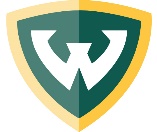 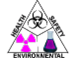 Call WSU Police at 313-577-2222. Do not call 911.Injuries/Exposures Requiring Medical AttentionEmergencies: Call WSU Police, report to Henry Ford Hospital-ER at 2799 W. Grand Blvd. or Detroit Receiving Hospital-ER at 4201 St. AntoineNon-emergencies during business hours M-F 8 AM to 4 PM: Henry Ford Harbortown Occupational Health, SUITE 100, 3300 E. Jefferson, 313-656-1618 (walk-in clinic)Non-emergencies after hours: Henry Ford Hospital-ER or Detroit Receiving-ERAfter seeking medical attention, complete and submit a Report of Injury form to: Enterprise Risk Management & Insurance Programs, 313-577-3112, risk.wayne.eduFiresPull the closest fire alarm pull station and exit the building.Call the Wayne State Police at 313-577-2222Hazardous Material SpillsEmergency spills and after-hours incidents: Call WSU Police 313-577-2222Non-emergency spills M-F 8:30 AM to 5:00 PM: Call WSU Office of Environmental Health & Safety at 313-577-1200